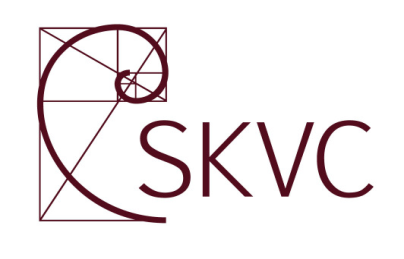 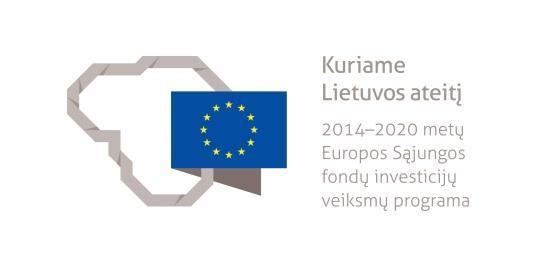 MENO OBJEKTŲ RESTAURAVIMO STUDIJŲ KRYPTIES APRAŠAS	PROJEKTAS	Vilnius2020Meno objektų restauravimo studijų krypties aprašas yra parengtas atnaujinus Meno  studijų krypties aprašą Studijų kokybės vertinimo centrui įgyvendinant projektą „Studijas reglamentuojančių aprašų sistemos plėtra (SKAR-3)“, projekto Nr. 09.3.1-ESFA-V-732-01-0001, vykdomą pagal 2014–2020 metų Europos Sąjungos fondų investicijų veiksmų programos 9 prioriteto ,,Visuomenės švietimas ir žmogiškųjų išteklių potencialo didinimas“ 09.3.1-ESFA-V-732 įgyvendinimo priemonę ,,Studijų sistemos tobulinimas“, finansuojamą Europos Sąjungos fondų ir Lietuvos Respublikos valstybės biudžeto lėšomis. Meno objektų restauravimo studijų krypties aprašą parengė (atnaujino) ekspertų grupė, sudaryta Studijų kokybės vertinimo centro direktoriaus 2019 m. spalio  30 d. įsakymu Nr. V-111.  Ekspertų grupę sudaro: grupės vadovas doc. Alvydas Mandeika (Vilniaus dailės akademija), dr. Aistė Dičkalnytė (Kauno kolegija), doc. Linas Lukoševičius (Lietuvos dailės muziejaus P. Gudyno restauravimo centras), Vita Blažiūnienė (Lietuvos nacionalinio muziejaus Restauravimo centras). MENO OBJEKTŲ RESTAURAVIMO STUDIJŲ KRYPTIES APRAŠASI SKYRIUSBENDROSIOS NUOSTATOS1. Meno objektų restauravimo studijų krypties aprašu (toliau – Aprašas) reglamentuojami meno objektų restauravimo studijų krypties studijų programų specialieji reikalavimai.2. Aprašas parengtas vadovaujantis Lietuvos Respublikos mokslo ir studijų įstatymu, atsižvelgiant į Lietuvos Respublikos Vyriausybės 2010 m. gegužės 4 d. nutarimą Nr. 535 „Dėl Lietuvos kvalifikacijų sandaros aprašo patvirtinimo“, Lietuvos Respublikos švietimo ir mokslo ministro 2016 m. lapkričio 16 d. įsakymą Nr. V-1012 „Dėl Studijų pakopų aprašo patvirtinimo“, Lietuvos Respublikos švietimo ir mokslo ministro 2016 m. gruodžio 1 d. įsakymą Nr. V-1075 „Dėl studijų krypčių ir krypčių grupių, pagal kurias vyksta studijos aukštosiose mokyklose, sąrašo, jo keitimo tvarkos, kvalifikacinių laipsnių sąrangos ir studijų programų pavadinimų sudarymo principų patvirtinimo“, Lietuvos Respublikos švietimo ir mokslo ministro 2016 m. gruodžio 30 d. įsakymą Nr. V-1168 „Dėl Bendrųjų studijų vykdymo reikalavimų aprašo patvirtinimo“ (toliau – Bendrųjų studijų vykdymo reikalavimų aprašas), Lietuvos Respublikos švietimo ir mokslo ministro 2017 m. sausio 23 d. įsakymą Nr. V-36 „Dėl Studijų krypties (krypčių) aprašo rengimo rekomendacijų patvirtinimo“, Lietuvos Respublikos kilnojamųjų kultūros vertybių apsaugos įstatymą, Lietuvos Respublikos nekilnojamojo kultūros paveldo apsaugos įstatymą, Lietuvos Respublikos kultūros ministro 2012 m. birželio 5 d. įsakymą Nr. IV-405 „Dėl kilnojamųjų kultūros vertybių restauratorių atestavimo nuostatų patvirtinimo“, Lietuvos Respublikos švietimo ir mokslo ministro ir Lietuvos Respublikos socialinės apsaugos ir darbo ministro 2007 m. spalio 8 d. įsakymą Nr. ISAK-1970/A1-279 „Dėl profesinio rengimo standartų patvirtinimo“, patvirtintą Kilnojamųjų kultūros vertybių konservatoriaus – restauratoriaus rengimo standartą, taip pat atsižvelgiant į Studijų krypčių aprašų skirtingoms pakopoms kūrimo metodiką (Studijų kokybės vertinimo centras, Vilnius 2019).3. Aprašo reikalavimai taikomi  4. Aprašo tikslai:4.1. Padėti aukštosioms mokykloms rengti, atnaujinti ir įsivertinti meno objektų restauravimo studijų krypties studijas.4.2. Apibrėžti restauratoriaus profesiją, formuoti jos identitetą, gerinti profesijos supratimą visuomenėje.4.3. Informuoti studentus ir socialinius partnerius apie eno objektų restauravimo studijų krypties studijose įgyjamas žinias ir gebėjimus.4.3. Orientuoti akreditavimo institucijas ir ekspertus, vertinančius meno objektų restauravimo studijų krypties studijas.5. Baigus eno objektų restauravimo studijų krypties studijas, įgyjami šie kvalifikaciniai laipsniai:5.1. Baigusiems kolegines pirmosios studijų pakopos studijas suteikiamas laipsnis, patvirtinamas aukštosios mokyklos išduodamu profesinio bakalauro diplomu ir diplomo priedėliu.5.2. Baigusiems universitetines pirmosios studijų pakopos studijas suteikiamas , patvirtinamas aukštosios mokyklos išduodamu bakalauro diplomu ir diplomo priedėliu.5.3. Baigus universitetines antrosios studijų pakopos studijas suteikiamas men magistro laipsnis, patvirtinamas aukštosios mokyklos išduodamu magistro diplomu ir diplomo priedėliu.6. Meno objektų restauravimo studijų krypties studijos gali būti organizuojamos nuolatine ir ištęstine forma. Organizuojant studijas skirtingomis formomis, to paties kvalifikacinio laipsnio studijų sandara, bendra apimtis (studijų kreditai), studijų turinys ir rezultatai turi nesiskirti. Studijų programų apimtis kreditais nustatoma, vadovaujantis Bendrųjų studijų reikalavimų vykdymo aprašu. 7. Meno objektų restauravimo studijų krypties studijos gali būti vykdomos tarpkryptinėse studijų programose, kai studijų veikos ir metodai grindžiami dalykų sąveika tarpdalykinėje aplinkoje (pavyzdžiui, architektūros, dailės, dizaino, paveldo studijų kryptyje).8. Į meno objektų restauravimo studijų krypties studijų krypties pirmosios pakopos studijų programas konkurso būdu priimami ne žemesnį kaip vidurinį išsilavinimą turintys asmenys, atsižvelgiant į jų mokymosi rezultatus, stojamuosius egzaminus ar kitus aukštosios mokyklos nustatytus kriterijus (pavyzdžiui, mažiausią stojamąjį konkursinį balą).9. Rekomenduojama, kad į antrosios studijų pakopos meno objektų restauravimo studijų krypties studijas priimami asmenys būtų:9.1. Įgiję meno objektų restauravimo bakalauro ar profesinio bakalauro išsilavinimą ir atitinkantys aukštosios mokyklos nustatytus reikalavimus.9.2. Pagal konkursinės atrankos rezultatus gali būti priimami asmenys, įgiję architektūros, dailės, dizaino ar paveldo studijų krypčių bakalauro kvalifikacinį laipsnį. Tais atvejais, kai, baigus kitos krypties pirmosios pakopos studijų programas, pasiekti studijų rezultatai netenkina priėmimo reikalavimų, stojantieji turi baigti aukštojoje mokykloje vykdomas papildomąsias studijas. Papildomųjų meno objektų restauravimo studijų krypties dalykų (modulių) sąrašą ir studijų rezultatus nustato aukštoji mokykla.10. Asmeniui keičiant studijų kryptį, papildomųjų studijų programos sudaromos iš studijų dalykų, kurie yra būtini tam, kad asmuo įgytų pakankamai žinių ir gebėjimų, reikalingų meno objektų restauravimo studijoms. Aukštosios mokyklos nustatyta tvarka papildomoms studijoms gali būti sudaromi individualūs studijų planai.11. Neformaliuoju ir savišvietos būdu įgytos kompetencijos gali būti pripažintos, vadovaujantis aukštosios mokyklos nustatyta tvarka.12. Meno objektų restauravimo studijų krypties studijų tikslas – parengti restauratorių, įgijusį atitinkamų kompetencijų, leidžiančių jam veikti profesinėje aplinkoje vadovaujant moksliniam vadovui.13. Baigę studijų krypties studijas, absolventai geba:13.1. atlikti paveldosaugos ir paveldotvarkos reikalavimus atitinkantį kultūros vertybės tyrimą (informacijos rinkimą, fiksavimą ir kritišką jos vertinimą, sisteminimą, apibendrinimą, duomenų pateikimą numatyta forma), kuriame demonstruojamas istorinių ir dailėtyrinių, fizinių (fizikinių ir cheminių) tyrimų, tinkamų tyrimų metodų ir šaltinių išmanymas bei taikymas; 13.2. spręsti kultūros vertybės konservavimo ir restauravimo problemas, parengti restauravimo projektą, argumentuoti numatytų restauravimo procedūrų tinkamumą bei jas kvalifikuotai atlikti (t. y. išmano ir geba taikyti prevencinės apsaugos, konservavimo ir restauravimo, atkūrimo metodus bei priemones), pagal reikalavimus fiksuoti kultūros vertybės restauravimo darbus.14. Baigusiems meno objektų restauravimo studijų krypties pirmos pakopos kolegines studijas suteikiamkvalifikacinis laipsnis atitinka šeštąjį Lietuvos kvalifikacijų sandaros lygį ir atitinkamai šeštąjį Europos mokymosi visą gyvenimą kvalifikacijų sąrangos lygmenį bei Europos aukštojo mokslo erdvės kvalifikacijų sąrangos pirmąją pakopą. 15. Baigusiems meno objektų restauravimo studijų krypties pirmos pakopos universitetines studijas suteikiamkvalifikacinis laipsnis atitinka šeštąjį Lietuvos kvalifikacijų sandaros lygį ir atitinkamai šeštąjį Europos mokymosi visą gyvenimą kvalifikacijų sąrangos lygmenį bei Europos aukštojo mokslo erdvės kvalifikacijų sąrangos pirmąją pakopą.16. Baigus meno objektų restauravimo studijų krypties antros pakopos universitetines studijas suteikiamkvalifikacinis laipsnis atitinka septintąjį Lietuvos kvalifikacijų sandaros lygį ir atitinkamai septintąjį Europos mokymosi visą gyvenimą kvalifikacijų sąrangos lygmenį bei Europos aukštojo mokslo erdvės kvalifikacijų sąrangos antrąją pakopą.II SKYRIUSSTUDIJŲ KRYPTIES SAMPRATA IR APRĖPTIS17. Europos Sąjungos šalyse ir Lietuvoje vyrauja išskirtinis požiūris į nacionalinių ir pasaulinių kultūros vertybių išsaugojimą. Veikia kilnojamųjų ir nekilnojamųjų kultūros vertybių registro, valdymo bei priežiūros sistema.18. Tinkamai atliekamas kultūros paveldo objektų, muziejinių rinkinių saugojimas, eksponavimas bei nuolat vykdomas prevencinis tvarkymas (konservavimas) ir tikslinamas konservavimo ir restauravimo procesų eiliškumas bei jų technologinis atlikimas užkerta kelią sparčiam kultūros vertybių nykimui.19. Meno objektų restauravimo studijų kryptis apima profesionalaus kilnojamųjų ir nekilnojamųjų kultūros vertybių restauratoriaus rengimą ir jo kompetencijų ugdymą.20. Restauratoriaus profesija reikalauja specifinių humanitarinių ir techninių mokslų žinių bei įgūdžių – būtina mokėti konservuoti meno objektą, t. y. parinkti ir tiesiogiai taikyti visas priemones, užtikrinančias kultūros paveldo išsaugojimą bei prieinamumą dabarties ir ateities kartoms, ir restauruoti, t. y. atlikti visus veiksmus, skirtus palengvinti paveldo objekto suvokimą, pripažinimą ir naudojimą, siekiant išsaugoti autentišką medžiagą.21. Restauratoriaus veikla suvokiama kaip strateginio planavimo vykdymas, diagnostinės apžiūros,  konservavimo ir restauravimo planų rengimas bei procedūrų siūlymas, prevencinio konservavimo vykdymas, konservavimo ir restauravimo darbų atlikimas, taip pat ir visų pastebėjimų bei intervencijų dokumentavimas.22. Restauratoriaus profesinė kompetencija apima konservavimo ir restauravimo srities programų, projektų ir tyrimų rengimą, techninių ataskaitų apie kultūros paveldo objektus rengimą (išskyrus bet kuriuos jų rinkos vertės nustatymus), paveldo objekto būklės ir jame vykstančių fizinių, cheminių ir kitokių procesų tyrimą, mokymo programų parengimą ir mokymą, apžiūrų, konservavimo ir restauravimo darbų bei paveldo objektų tyrimų metu sukauptos informacijos skleidimą ir viešinimą.23. Restauratoriais gali dirbti tik Lietuvos Respublikos teisės aktų nustatyta tvarka atestuoti restauratoriai, kurių atestavimą vykdo Kultūros vertybių restauratorių atestavimo komisijos prie Lietuvos respublikos Kultūros ministerijos. 24. Rengiant meno objektų restauravimo studijų krypties studijų programas, siūloma remtis naujausiomis su šia kryptimi susijusių mokslų žiniomis, pasiekimais ir teorija, tarptautinės paveldosaugos (ICOMOS, ICOM, UNESCO, Europos restauratorių organizacijos konfederacijos (E.C.C.O), kitų organizacijų patirtimi, rekomendacijomis ir praktika, Lietuvos Respublikos švietimo ir mokslo ministro ir Lietuvos Respublikos socialinės apsaugos ir darbo ministro patvirtintu Kilnojamųjų kultūros vertybių konservatoriaus - restauratoriaus rengimo standartu. 25. Studijų programų rezultatai turi būti tiesiogiai sietini su Lietuvos Respublikos kultūros vertybių restauratorių kategorijų kvalifikaciniais reikalavimais, t. y. pirmosios pakopos koleginių bakalauro studijų programose suteikiamos žinios ir kompetencijos turi atitikti trečiosios kilnojamųjų ar pirmosios nekilnojamųjų paveldo vertybių/objektų kvalifikacinės restauratoriaus/specialisto kategorijos reikalavimuose nustatytas žinias bei gebėjimus.26. Baigusiems pirmosios pakopos profesinio bakalauro ir universitetinio bakalauro studijas suteikiamos žinios ir kompetencijos turi atitikti trečiosios arba antrosios (kilnojamųjų paveldo vertybių) arba pirmosios ar antrosios (nekilnojamųjų paveldo vertybių (objektų)) kvalifikacinės restauratoriaus kategorijos reikalavimuose nustatytas žinias bei gebėjimus. 27. Baigiantys profesinio bakalauro ir bakalauro studijas turi įgyti šių sričių žinių ir gebėjimų: Paveldosaugos pagrindai; Paveldo tvarkybos metodinės nuostatos; Dailės ir architektūros istorija; Kursiniai paveldo vertybių (objektų) konservavimo ar vietovių tvarkybos praktiniai darbai.28. Baigusiems antrosios  pakopos studijas suteikiamos žinios ir kompetencijos turi atitikti antrosios  arba pirmosios (kilnojamųjų paveldo vertybių) arba antrosios ar trečiosios (nekilnojamųjų paveldo vertybių (objektų)) kvalifikacinės restauratoriaus kategorijos reikalavimuose nustatytas žinias bei gebėjimus. 29. Baigiantys magistro studijas turi įgyti žinių ir gebėjimų šiose srityse: Paveldo vertybės/objekto/vietovės tyrimai, jų įvairovė ir praktinis taikymas; Dailės kūrinių restauravimo metodai ir jų taikymas; Kultūros paveldo objekto/vertybės restauravimo – atkūrimo ar vietovės regeneravimo kursiniai projektai.30. Meno objektų restauravimo studijų programų absolventai gali dirbti restauratoriais muziejuose, valstybinėse ir privačiose restauravimo įmonėse, restauratoriais komercinio restauravimo sektoriuje – antikvariatuose, galerijose ir kitur; gali dirbti įvairiuose kituose kūrybiniuose susivienijimuose bei projektuose, gali daryti įtaką inovatyvių kūrybinių projektų atsiradimui bei vykdymui, kurti tiek individualiai, tiek kūrybiniuose tarpdisciplininiuose kolektyvuose; dirbti kultūros, švietimo srityje, kur reikia kultūros ir meno žinių bei jų taikymo, profesionaliai įvaldytų plastinės raiškos įrankių ir metodų. Baigusieji antrosios studijų pakopų studijas toliau gali tęsti studijas doktorantūroje, eiti įvairias pareigas arba dirbti savarankiškai su paveldotvarka susijusiose srityse.III SKYRIUSBENDRIEJI IR SPECIALIEJI STUDIJŲ REZULTATAI31. Baigus kolegines pirmosios studijų pakopos meno studijų krypties studijų programas, turi būti pasiekti šie studijų rezultatai:31.1. Žinios ir jų taikymas:31.1.1. Yra gerai susipažinę ir taiko kultūros vertybių konservavimo ir restauravimo veikloje tarptautinius ir Lietuvos Respublikos paveldosaugos dokumentus.31.1.2. Organizuoja savo veiklą pagal Lietuvos Respublikos restauratoriaus etikos kodeksą.31.1.3. Geba rinkti informaciją, naudojasi archyvine ir lyginamąja medžiaga, žinynais, informacinėmis paieškos sistemomis.31.1.4. Geba nustatyti restauruojamų kultūros vertybių sukūrimo laikotarpį, stilistiką, autorių ar mokyklą.31.1.5. Gerai išmano konservavimo ir restauravimo medžiagoms keliamus reikalavimus, laikosi konservavimo ir restauravimo principų.31.2. Gebėjimai vykdyti tyrimus:31.2.1. Geba nustatyti kultūros vertybių medžiagas, atlikimo techniką ir būklę, taiko būtinus fizikinius, biologinius ir cheminius tyrimus.31.2.2. Geba rengti medžiagą restauruojamų kultūros vertybių autentiškumui, jų istorinei, meninei, mokslinei reikšmei vertinti.31.2.3. Geba rengti kultūros vertybių būklės aprašus ir iliustracinę medžiagą.31.2.4. Geba parengti kilnojamųjų kultūros vertybių konservavimo ir restauravimo dokumentaciją.31.3. Specialieji gebėjimai:31.3.1. Geba įvertinti kultūros vertybių saugojimo ir eksponavimo aplinką ir parengti priežiūros planą.31.3.2. Geba paruošti kultūros vertybes pervežimui, eksponavimui bei parengti dokumentus archyvavimui.31.3.3. Geba parengti kultūros vertybių konservavimo programą.31.3.4. Geba dezinfekuoti kultūros vertybes.31.3.5. Geba atlikti kultūros vertybių medžiaginės struktūros ar (ir) konstrukcijos tvirtinimą.31.3.6. Geba atlikti kultūros vertybių valymą.31.3.7. Geba stabilizuoti konservuojamų kultūros vertybių medžiagų irimo procesus.31.3.8. Geba rengti kultūros vertybių restauravimo programą ir projektą kartu su darbo vadovu.31.3.9. Geba pažinti ir šalinti ankstesnius nekokybiškus restauravimus ir nepagrįstus pakeitimus restauruojamose kultūros vertybėse.31.3.10. Geba rekonstruoti nesudėtingus neišlikusius restauruojamų kultūros vertybių fragmentus.31.4. Socialiniai gebėjimai:30.4.1. Geba komunikuoti  profesine lietuvių  ir užsienio kalba.31.4.2. Geba vizualizuoti ir pristatyti veiklos rezultatus, taikydami šiuolaikines technologijas.31.4.3. Išmano teisinius ir vadybinius profesinės (kūrybinės) veiklos dėsningumus.31.4.4. Geba dirbti komandoje.31.5. Asmeniniai gebėjimai:31.5.1. Geba suvokti nuolatinio tobulėjimo svarbą ir geba savarankiškai bei planingai plėtoti pažintines kompetencijas.31.5.2. Suvokia savo vykdomos profesinės veiklos ir jos rezultatų poveikį ekonominei, kultūrinei raidai, visuomenės gerovei ir aplinkai; prisiima socialinę atsakomybę.32. Baigus universitetines pirmosios studijų pakopos meno studijų krypties studijų programas, turi būti pasiekti šie studijų rezultatai:32.1. Žinios ir jų taikymas: 32.1.1. Įgis teorinių žinių apie kultūros paveldo objektų (kilnojamųjų ir nekilnojamųjų) tvarkybą;32.1.2. Įgis teorinių žinių apie tarptautines paminklosaugos chartijas, žinos ir mokės taikyti Lietuvos Respublikos teisės aktus nekilnojamųjų ar (ir) kilnojamųjų kultūros vertybių apsaugos srityje  bei išmanys restauratoriaus etikos kodeksą;32.1.3. Įgis teorinių žinių ir praktinių įgūdžių apie istorines dailės technologijas ir medžiagas ir juos taikys.32.1.4. Geba taikyti teorines ir praktines dailės žinias pagal restauratoriaus specializaciją:32.1.5. Žinos ir parinks pagrindinius tyrimo metodus, istorines dailės technologijas.32.1.6. Žinos ir supras restauruojamų vertybių medžiagines savybes, jų sunykimo priežastis.32.1.7. Žinos ir taikys konservavimo ir restauravimo medžiagoms keliamus reikalavimus.32.1.8. Žinos kultūros vertybių saugojimo būdus ir sąlygas.32.2. Gebėjimai vykdyti tyrimus:32.2.1. Geba tinkamai parengti restauruotų kultūros vertybių dokumentavimą (tyrimo, konservavimo ir restauravimo darbų ataskaitą).32.2.2. Geba aprašyti taisyklinga lietuvių kalba ir (arba) studijų  programos kalba istorinius, meniniustyrimus.32.2.3. Geba sudaryti meno objekto prieš restauravimą defektinį aprašą.32.2.4. Geba  analizuoti ir suprasti fizikinių ir cheminių tyrimų išvadas.32.2.5. Geba aprašyti restauruojamo objekto procesus restauravimo metu ir po restauravimo.32.2.6. Geba tinkamai ir laiku atliktis vizualinę foto fiksaciją prieš restauravimą, jo metu ir po restauravimo.32.3. Specialieji gebėjimai:32.3.1. Įgis bazines žinias ir gebėjimus, kaip pritaikyti teorines žinias, laikantis etikos bei estetikos principų, atlikti nesudėtingus praktinius restauravimo procesus.32.3.2. Geba įvertinti restauruojamos kultūros vertybės būklę ir parengti konkretaus (pagal specializaciją) dailės kūrinio restauravimo darbų eiliškumą (programą, projektą).32.3.3. Geba parinkti ir taikyti tinkamiausius restauravimo metodus, kartu su darbo vadovu.32.3.4. Geba parinkti tinkamiausias konservavimo ir restauravimo medžiagas, kartu su darbo vadovu.32.3.5. Geba atlikti nesudėtingus konservavimo ir restauravimo darbus, prižiūrint darbo vadovui.32.4. Socialiniai gebėjimai:32.4.1. Geba dirbti paveldotvarkos ir paveldosaugos sistemos įstaigose.32.4.2. Geba efektyviai dirbti individualiai ir komandoje.32.4.3. Geba komunikuoti su kolegomis, užsakovais ir kt.32.4.4. Geba raštu ir žodžiu pateikti idėjas, sprendimo būdus.32.4.5. Geba dirbti kaip restauratorius muziejuose, saugomose teritorijose, valstybinėse ir privačiose restauravimo institucijose, įmonėse, prižiūrint moksliniam ar darbo vadovui.32.5. Asmeniniai gebėjimai:32.5.1. Geba kritiškai vertinti savo praktiką, sistemiškai reflektuoti savo kaip profesionalo augimą.32.5.2. Geba rasti ir naudotis nacionaliniais ir tarptautiniais informacijos šaltiniais, įvertinti jų patikimumą, naudotis informacinėmis technologijomis.33. Baigus universitetines antrosios studijų pakopos meno studijų krypties studijų programas turi būti pasiekti šie studijų rezultatai:33.1. Žinios ir jų taikymas:33.1.1. Žinos esamą paveldotvarkos ir paveldosaugos padėtį Lietuvoje ir užsienyje.33.1.2. Įgis teorinių žinių apie kultūros paveldo objektų (kilnojamųjų ir nekilnojamųjų) tvarkybą ir jas taikys.33.1.3. Žinos ir taikys tarptautines paminklosaugos chartijas, konvencijas bei rekomendacijas.33.1.4. Žinos galiojančius Lietuvos Respublikos teisės aktus, reglamentuojančius paveldo objektų tvarkybą ir apsaugą, restauratoriaus etikos kodeksą;33.1.5. Įgis teorinių ir praktinių žinių apie dailės technologijas ir medžiagas, žinos jų sudėtį bei irimo priežastis.33.1.6. Įgis teorinių ir praktinių žinių apie dailės kūrinių, architektūros objektų ir vietovių tyrimus konservavimo, restauravimo, atkūrimo metodus ir mokės juos taikyti.33.1.7. Įgis teorinių ir praktinių žinių apie naudojamų medžiagų konservavimo ir restauravimo praktikoje savybes, senėjimo priežastis, poveikį restauruojamam objektui.33.2. Gebėjimai vykdyti tyrimus:33.2.1. Geba savarankiškai atlikti dailės kūrinių (pagal specializaciją) tyrimus.33.2.2. Geba savarankiškai atlikti pirminius istorinius – meninius tyrimus.33.2.3. Geba savarankiškai atpažinti istorines dailės technologijas, jas rekonstruoti ir taikyti. 33.2.4. Geba atlikti konkretaus dailės kūrinio būklės, architektūros objekto ir vietovės analizę.33.2.5. Geba savarankiškai parinkti ir taikyti tinkamiausius dailės kūrinio, architektūros objekto ir vietovės tyrimo metodus (cheminius, fizikinius, polichrominius ir kt.).33.2.6. Geba suprasti, analizuoti ir interpretuoti tyrimus.33.2.7. Geba savarankiškai parengti konkretaus (pagal specializaciją) dailės kūrinio, architektūros objekto ir vietovės analizę, restauravimo programą ir projektą, bei jį įgyvendinti.33.3. Specialieji gebėjimai:33.3.1 Geba parinkti tinkamiausius konservavimo, restauravimo, atkūrimo metodus.33.3.2. Geba parinkti ir taikyti tinkamiausias medžiagas konservuoti ar restauruoti kūrinį.33.3.3. Geba atlikti vidutinio sudėtingumo konservavimo ir restauravimo darbus.33.3.4. Geba savarankiškai atlikti dailės kūrinių, architektūros objektų ir vietovių tvarkybos tiriamąją veiklą.33.3.5. Geba aprašyti sklandžia, taisyklinga kalba istorinius, meninius ir fizikinius tyrimus, bei tinkamai parengti restauruotų kultūros vertybių dokumentavimą (tyrimo, konservavimo ir restauravimo darbų ataskaitą), architektūros paveldo tvarkybos projektus.33.3.6. Geba sudaryti restauravimo ar paveldotvarkos darbų programą. 33.3.7. Geba aprašyti konservavimo, restauravimo ir atkūrimo procesą (–us).33.3.8. Geba tinkamai ir laiku atlikti vizualinę – fotofiksaciją.33.3.9. Geba atlikti konkretaus dailės objekto (pagal specializaciją) konservavimo ir restauravimo darbus.33.3.10. Geba pateikti ir motyvuotai pagrįsti atliktą darbą, procesus, pasirinktas medžiagas bei realizaciją.33.4. Socialiniai gebėjimai:33.4.1. Geba dirbti komandoje, pilnavertiškai ir kokybiškai dalyvauti dailės ir architektūros paveldo tvarkyboje.33.4.2. Geba efektyviai dirbti individualiai ir komandoje.33.4.3. Geba raštu ir žodžiu pateikti idėjas ir sprendimus.33.4.4. Geba prisiimti atsakomybę už atliktus darbus.33.5.5. Geba dirbti paveldosaugos sistemos įstaigose, savarankiškai kaip restauratorius muziejuose, saugomose teritorijose, valstybinėse ir privačiose restauravimo dirbtuvėse, firmose, atliekant vidutinio sudėtingumo restauravimo darbus.33.5.6. Geba dirbti savarankiškai mokslo institucijose, tyrimo centruose.33.5.7. Geba užsiimti savarankiškai privačia restauratoriaus praktika.33.5. Asmeniniai gebėjimai:33.5.1. Geba kritiškai vertinti savo ir kitų profesinę praktiką, sistemingai atnaujinti profesines žinias ir gebėjimus.32.5.2. Geba savarankiškai priimti sprendimus situacijose, reikalaujančiose pademonstruoti įvairių sričių sandūros suvokimą.33.5.3. Geba rasti ir naudotis nacionaliniais ir tarptautiniais informacijos šaltiniais, įvertinti jų patikimumą, naudotis informacinėmis technologijomis.IV SKYRIUSDĖSTYMAS, STUDIJAVIMAS IR VERTINIMAS34. Dėstymas turi būti paremtas teorinių ir praktinių užsiėmimų visuma, leidžiančia geriau pažinti studento galimybes studijuoti pagal pasirinktą specializaciją ir padedančia atskleisti kūrybinį studento potencialą.35. Restauravimo studijų programos vykdymo pagrindas yra kompetentingi ir kvalifikuoti dėstytojai. Studijų tikslas – išmokyti studentą mokytis ir sisteminti žinias, o patiems dėstytojams nuolat tobulinti dėstymo turinį, kurti veiksmingesnius mokymo metodus.36. Dėstymas turi būti paremtas fundamentinėmis konservavimo, restauravimo žiniomis ir naujausiais mokslo pasiekimais. Dėstytojams turi būti sudaromos galimybės kelti profesinę, pedagoginę kvalifikaciją. 37. Dėstymas ir studijavimas turi būti paremti aiškiais dėstytojo suformuluotais ir studento susiformuotais tikslais, atitinkančiais studijų programos tikslus ir studijų rezultatus. metodai turi būti efektyvūs ir įvairūs, efektyviai panaudojant esamas galimybes, įrangą bei medžiagas. Mokymas turi būti orientuotas į žinių sisteminimą, gilinimąsi ir teorinių žinių kokybišką pritaikymą praktiškai.38. Studijų metodų pasirinkimas turi užtikrinti, kad bus pasiekti numatomi studijų rezultatai. 39. Studijoms taikytini įvairūs studijų metodai: tradiciniai (paskaitos, pratybos, seminarai), aktyvūs (problemų analizės ir sprendimų užsiėmimai, mokomosios ir darbinės meno objektų konservavimo ir restauravimo praktikos, ataskaitos, diskusija, tiriamasis darbas), interaktyvūs metodai (pristatymai, naudojant virtualią aplinką, internetinius mokymo medžiagos puslapius, vaizdo paskaitas). Skirtingų pakopų studijose gali būti taikomi tie patys metodai, tačiau turi skirtis pateikiamos užduoties turinys, sudėtingumo laipsnis, apimtis, studento savarankiškumo raiška.40. Aukštoji mokykla turi nustatyti vertinimo tvarką. Vertinimo tvarka, sistema ir vertinimo kriterijai grindžiami pagrįstumo, patikimumo, aiškumo, naudingumo, tarpusavio supratimo, nešališkumo principais.41. Studento studijų pasiekimų vertinimui gali būti naudojamas kaupiamasis (studijų rezultatai vertinami tarpiniais atsiskaitymais), kolegialusis (studentus egzaminuoja kompetentinga specialistų komisija), diagnostinis (norint išsiaiškinti studento pasiekimus bei padarytą pažangą atlikus tam tikrus restauravimo procesus ar baigus restauruoti objektą ar temos, kurso dalį) vertinimas. Vertinimo metodai gali būti įvairūs: egzaminas raštu ir žodžiu, individuali arba grupės žodinė apklausa, praktikos ataskaita ir jos gynimas, baigiamasis darbas ir jo gynimas ir kita.42. Studentų pasiekimų vertinimas turi būti grindžiamas aiškiais, objektyviais ir iš anksto žinomais kriterijais, turi būti atsižvelgiama į darbo atlikimo sąlygas ir turėtus išteklius. Studentams turi būti suteikta galimybė dalyvauti priimant sprendimus dėl studijų rezultatų pasiekimų vertinimo būdų ir kriterijų, užduočių skaičiaus ir apimties.43. Svarbi studentų pasiekimų (rezultatų) vertinimo dalis – grįžtamosios informacijos teikimas studentams apie jų pasiekimus (rezultatus) bei įvertinimo pagrindimą. Atliktų darbų ir studijavimo pasiekimų įvertinimas studentui turi būti paaiškintas. Turi būti nuolat palaikomas grįžtamasis ryšys, kuriamos prielaidos tiek studijavimo pasiekimų vertinimo korekcijai, tiek ir dėstymo bei studijavimo tobulinimui.44. Studijų rezultatų vertinimas turi orientuoti studijų procesą į studento gebėjimo mokytis ugdymą – remtis konservavimo, restauravimo aktualiomis žiniomis, stengtis įgyti ar kelti savo kvalifikaciją. Studijų procese turi būti siekiama įgyvendinti mokymosi visą gyvenimą principą. Programa, jos turinys ir didaktinė sistema studentus turi motyvuoti studijuojant naudotis įvairiais žinių įgijimo ištekliais ir šaltiniais, o dėstytojus – į studijų procesą integruoti naujoves.V SKYRIUSSTUDIJŲ PROGRAMŲ VYKDYMO REIKALAVIMAI45. Reikalavimai koleginių, universitetinių pirmosios pakopos ir antrosios studijų pakopos  meno studijų krypties studijų programų dėstytojams turi atitikti reikalavimus, numatytus Švietimo ir mokslo ministro patvirtintame Bendrųjų studijų reikalavimų vykdymo apraše. Be to, koleginių pirmosios pakopos dėstytojai privalo turėti ne žemesnį kaip magistro ar jam prilygintą kvalifikacinis laipsnį, o krypties dalykų dėstytojai turi būti atestuoti restauratoriai (kilnojamojo ar nekilnojamojo paveldo) Lietuvos Respublikos teisės aktų nustatyta tvarka; universitetinių pirmosios pakopos studijų dėstytojai,  dėstantys kultūros paveldo vertybių, objektų, vietovių dalykus, turi dalyvauti kultūros paveldo vertybių/objektų tyrimuose ar ekspertinėje bei tvarkybos darbų vertinimo veikloje ar paveldosaugoje; antrosios studijų pakopos studijų programų dalykų dėstytojai turi būti atestuoti restauratoriai (kilnojamojo ar nekilnojamojo paveldo) Lietuvos Respublikos teisės aktų nustatyta tvarka.46. Kultūros paveldo vertybių, objektų, vietovių dalykus dėstančiam akademiniam personalui keliami šie reikalavimai:46.1. Dalyvavimas kultūros paveldo vertybių (objektų, vietovių) tyrimuose ar ekspertinėje bei tvarkybos darbų vertinimo veikloje ar paveldosaugoje.46.2. Valstybinio restauratorių atestavimo kilnojamų vertybių pirmoji ar aukštesnė kategorija ar nekilnojamojo paveldo trečioji ar eksperto kategorija.46.3. Ne mažesnis nei 7 metų praktinio darbo patirtis.46.4. Dėstytojai turi žinoti ir suprasti studijų programos didaktinę koncepciją, savo kompetentingumu atitikti studijų programos reikalavimus.46.5. Dėstytojai turi vykdyti mokslinę tiriamąja veiklą, į kurią įtraukiami studentai.47. Pirmosios ir antrosios studijų pakopų meno objektų restauravimo studijų krypties studijos baigiamos viešai ginamu baigiamuoju darbu. 48. Pirmosios studijų pakopos koleginių studijų baigiamuoju darbu gali būti: kilnojamosios ar nekilnojamosios kultūros vertybės (objekto) konservavimo  ir restauravimo nesudėtingas darbas arba jo fragmentas, atitinkantis valstybinės restauratorių atestacijos trečiąją kilnojamųjų ar pirmąją nekilnojamųjų paveldo vertybių (objektų) restauratoriaus (specialisto) kategoriją.49. Pirmosios studijų pakopos universitetinių studijų baigiamuoju darbu, su jį lydinčiu aiškinamuoju raštu, gali būti: kilnojamosios ar nekilnojamosios kultūros vertybės (objekto) konservavimo ir restauravimo nesudėtingas darbas arba jo fragmentas, atitinkantis Valstybinės restauratorių atestacijos trečiąją kilnojamųjų ar pirmąją nekilnojamųjų paveldo vertybių (objektų) restauratoriaus (specialisto) kategoriją.50. Antrosios studijų pakopos baigiamuoju darbu, su jį lydinčia teorine (tiriamąja) studija, gali būti: kilnojamosios ar nekilnojamosios (dailės vertybės) kultūros vertybės (objekto) konservavimo ir restauravimo, fragmentinio atkūrimo vidutinio sudėtingumo darbas, atitinkantis Valstybinės restauratorių atestacijos antrąją kilnojamųjų dailės vertybių restauratoriaus/specialisto kategoriją.51. Meno kūrinių restauravimo studijų baigimui yra svarbūs, studijų eigoje išlaikyti, studijų dalykų egzaminai, patvirtinantys įgytas kompetencijas.52. Studijų baigiamąjį darbą rengti ir ginti suteikiama teisė studentams, įvykdžiusiems visus studijų programoje numatytus reikalavimus ir gavusiems teigiamus įvertinimus iš visų studijų programoje numatytų studijų dalykų. 53. Baigiamojo darbo vertinimo kriterijai turi būti skelbiami viešai ir studentams žinomi jau tvirtinant jų pasirinktas temas. 54. Pirmosios ir antrosios studijų pakopos baigiamųjų darbų  gynimo ir vertinimo komisijos sudaromos pagal aukštosios mokyklos patvirtintą baigiamųjų darbų gynimo ir vertinimo komisijų sudarymo tvarką. Komisija turi būti sudaroma iš kompetentingų ir atestuotų paveldo tvarkybos ar paveldosaugos srities (atsižvelgiant į konkrečios studijų programos specifiką) specialistų – restauratorių, mokslininkų ir suinteresuotųjų šalių (socialinių partnerių) atstovų. Bent vienas komisijos narys turi būti iš kitos institucijos. 55. Minimalūs materialinės bazės, skirtos kultūros paveldo vertybių (objektų, vietovių) restauravimo (tvarkybos) studijoms, reikalavimai: 55.1. Kiekvienai paveldo tvarkybos specializacijai reikėtų turėti po atskirą auditoriją su konservavimui ir restauravimui skirta įranga ir priemonėmis; 55.2. Kultūros paveldo tyrimams būtina turėti laboratoriją su specialia technine įranga, priklausomai nuo vykdomų paveldo tvarkybos sričių įvairovės.56. Informacinių išteklių reikalavimai:56.1. Aukštoji mokykla turi užtikrinti studentams prieinamą interneto ryšį, pakankamą kompiuterių ir kitos reikalingos vaizdo bei garso įrangos skaičių.56.2. Aukštosios mokyklos bibliotekos ištekliai turi atitikti studijų programos poreikius.57. Metodinių išteklių reikalavimai:57.1. Aukštoji mokykla turi užtikrinti dėstytojams tinkamas darbo vietas, metodinį kabinetą.57.2. Rekomenduojama turėti metodinio kabineto poskyrius atskirose paveldo tvarkybos specializacijos auditorijose, kuriose būtų kaupiama vertinga informacinė bei kita profesinė literatūra, kursiniai darbai bei projektai.58. Aukštajai mokyklai rekomenduojama bendradarbiauti su valstybinėmis bei savivaldybių paveldosaugos institucijomis, muziejinių vertybių restauravimo centrais, privačiomis paveldo restauravimo įmonėmis, profesinėmis asociacijomis. 59. Profesinio bakalauro studijų praktika vykdoma etapais. Praktika gali būti atliekama muziejų restauravimo centruose ar skyriuose, susipažįstant su veikiančiomis laboratorijomis, vykdomais konservavimo ir restauravimo darbais; nekilnojamojo kultūros paveldo srities praktika atliekama privačiose paveldo restauravimo institucijose, individualiose restauravimo firmose, susipažįstant su vykdomais paveldo vertybių (objektų, vietovių) tvarkybos darbais.60. Bakalauro studijų metu profesinė praktika gali būti vykdoma etapais. Praktika gali būti atliekama muziejų restauravimo centruose ar skyriuose, susipažįstant su veikiančiomis laboratorijomis, vykdomais konservavimo ir  restauravimo darbais; nekilnojamojo kultūros paveldo srities praktika privačiose paveldo restauravimo institucijose, individualiose restauravimo įmonėse, susipažįstant su vykdomais paveldo vertybių (objektų, vietovių) tvarkybos darbais.61. Magistro studijų metu profesinė praktika, kurios apimtis ne mažiau nei 5 studijų kreditai, vykdoma vienu etapu. Ji gali būti atliekama muziejų restauravimo centruose ar skyriuose, susipažįstant su ten vykdomais sudėtingais vertybių (objektų, vietovių) tyrimo, konservavimo ir restauravimo darbais bei juose praktiškai dalyvaujant; nekilnojamojo kultūros paveldo srities praktika atliekama privačiuose paveldo restauravimo institutuose, individualiose restauravimo firmose, susipažįstant su sudėtingais paveldo tvarkybos darbais konkrečiuose kultūros paveldo objektuose ir vietovėse.